UPUTE UČENICIMA ZA IZRADU PROJEKTNOG ZADATKAŠto predstavlja projektni zadataka?Projektni zadatak je samostalni učenički rad u kojem učenik na kratkom tekstu prikazuje poznavanje računalnih pojmova, sposobnost obrade jednostavnih tekstova te korištenje multimedijskih sadržaja, prema školskom kurikulumu Informatike. Cilj je kritičko razmatranje zadane temu te obrada i prikaz rada u nekoliko rečenica primjenom prethodno stečenih znanja korištenja programa za obradu teksta MS Word.Dijelovi rada i obrada temeGotov projektni zadatak sastoji se od nekoliko dijelova:Naslovna stranica – naslovna stranica je zasebna stranica napravljena prema točno određenim uputama te sadrži naziv škole, naziv rada, ime i prezime učenika, razred, mjesto te datum izrade (pogledati primjer)Obrada teme – obrada teme predstavlja samostalni učenički rad, ima jednu do dvije stranice u kojima je opisana i obrađena zadana tema. Prilikom obrade, rad dijelimo na tri dijela: uvod, glavni dio te zaključak. Zaključak – zaključak se nadovezuje na obradu teme te donosi kritičko razmišljanje učenika o zadanoj temiIzgled i pravila za izradu projektnog zadatka nalaze se pod točkom 3. u kojoj su opisani svi dijelovi rada.Pravila za izradu projektnog zadatka Naslovna stranicaNaslovnu stranicu potrebno je napraviti prema određenim smjernicama. Naslovna stranica nije numerirana i sadrži naziv škole i mjesto na vrhu stranice, pisan fontom Times New Roman veličine 16, podebljano sa središnjim poravnanjem. Na sredini naslovne stranice nalazi se naslov rada pisan Times New Roman fontom veličine 24, podebljano, sa središnjim poravnanjem. Ispod naslova teme stoji napomena Projektni zadatak pisan Times New Roman fontom veličine 16 sa središnjim poravnanjem ispod kojeg se nalaze ime i prezime te razred učenika pisani fontom Times New Roman veličine 16 s poravnanjem uz desnu marginu. Na dnu naslovne stranice nalazi se mjesto i vrijeme izrade projektnog zadatka pisani fontom Times New Roman veličine 16, podebljano sa središnjim poravnanjem.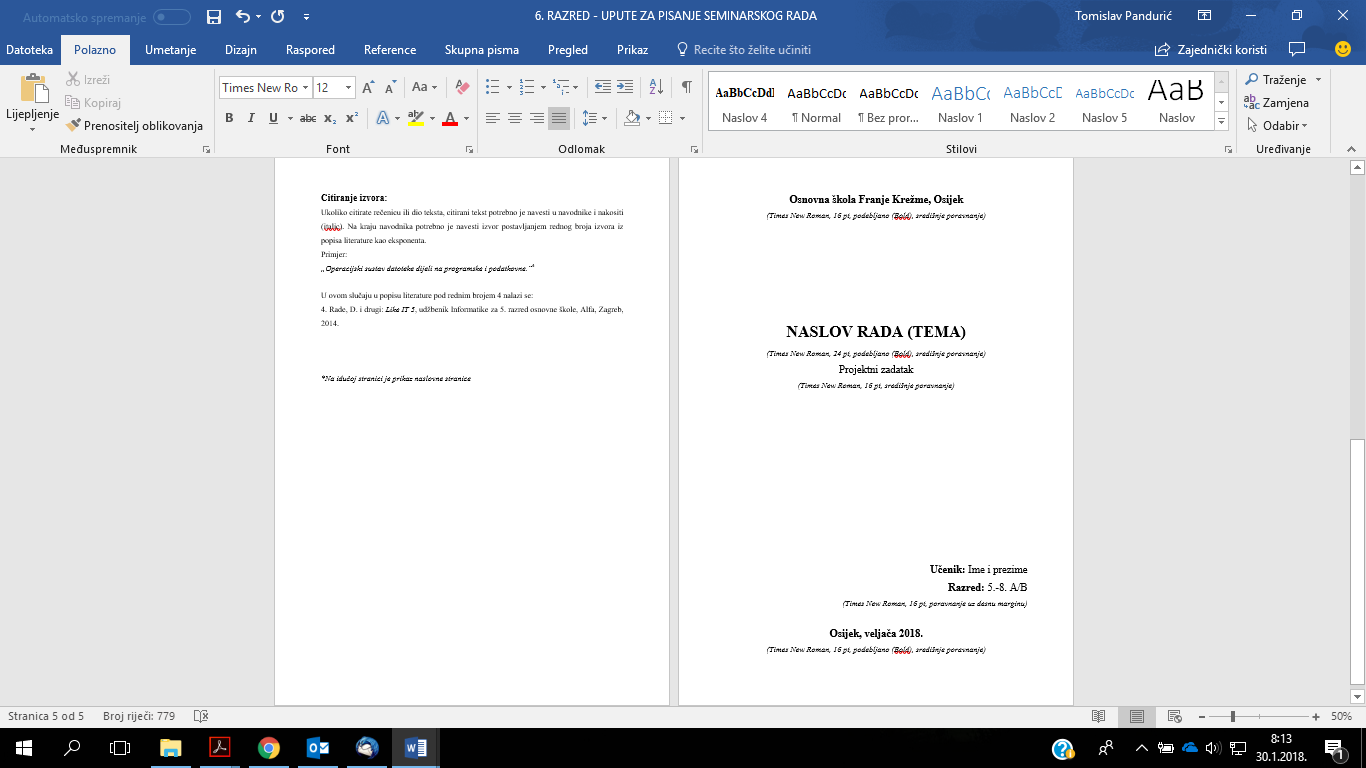 Slika 1. Izgled naslovne stranice*Na slici su u zagradama navedeni font, poravnanje, veličina i uređivanje slova koje nije potrebno pisati na samom radu Obrada temeCjelokupni tekst u projektnom zadatu pisan je točno određenom vrstom slova i veličinom. U ovom radu koristi se  Times New Roman veličine 12 točaka (12 pt). Prored među recima kroz cijeli rad je 1,5 redak, a poravnanje teksta obostrano. Naziv pojedinih poglavlja rada mora biti ispisan veličinom slova od 14 točaka (14 pt). Stranice su numerirane, osim naslovne stranice koja nema oznaku broja stranice. Slike, grafove i sl. treba popratiti legendom (ispod slike numerirati sliku i staviti opis, te mjesto s kojeg je slika preuzeta i datum sliku centrirati – pogledati pod 4. Pretraživanje i umetanje slika).Uvod –  najava glavne teme, nešto općenito o glavnoj temiUčenik u uvodu treba u nekoliko rečenica (3-4, može i više) opisati temu radu te pojmove o kojima će pisati. Također može napomenuti i zašto je odabrana tema i zbog čega je zanimljiva. Prije pisanja uvoda postaviti naslov Uvod (Times New Roman, 14 pt, podebljano (Bold), lijevo poravnanje). Naslov numerirati kao prvo poglavlje (1. Uvod).Obrada teme – treba biti razrađena prema nekom logičkom slijeduObuhvaća prikaz (osvrt) na tematsko područje iz kojega se piše projektni zadatak, odnosno teorijske sadržaje koji se odnose na izabranu temu. U nekoliko rečenica opisati glavnu temu, o čemu se radi, ukoliko je moguće napisati usporedbe sa sličnim sadržajima te određene prednosti ili nedostatke određenog sadržaja sa sličnim (ukoliko je moguće za određenu temu). Glavni dio ne treba biti duži od jedne stranice (napisati 10-15 rečenica, može i više). Potrebno je ubaciti neku sliku koja prati tekst (1-2 slike). Tekst treba pisati logično, jasno i jezično čisto, te pisati u trećem licu (npr. utvrđeno je, a ne utvrdio sam) . Prije pisanja glavne teme postaviti naslov Naziv seminara. (Times New Roman, 14 pt, podebljano (Bold), lijevo poravnanje). Ukoliko temu možemo podijeliti na dva ili više dijela, glavni dio se može podijeliti na te dijelove (primjer: Mrežna oprema – pisati zasebno o preklopniku, zatim o koncentratoru u glavnom dijelu rada, zatim ih usporediti)Zaključak – kratak osvrt na glavnu temuNavode se kratki zaključci koji su doneseni na osnovu rada na temi. U zaključku se mogu dati preporuke i prijedlozi, te istaknuti vlastita zapažanja ili mišljenja. Zaključak sadrži najvažnije odgovore na pitanja postavljena u uvodu. Zaključak ne treba biti duži od 3-4 rečenice (može biti, ali nije potrebno). Prije pisanja zaključka postaviti naslov Zaključak. (Times New Roman, 14 pt, podebljano (Bold), lijevo poravnanje)Pretraživanje i umetanje slikaPrilikom pretraživanja i umetanja slika u rad potrebno je paziti na autorska prava određenih slika koje se mogu preuzeti s interneta. Prijedlog je da učenici koriste pretraživač CreativeCommons tražilice kako bi se osigurali od povrede autorskih prava (https://search.creativecommons.org/). Ukoliko učenici nisu upoznati s ovim alatom i radom s njim, moguće je koristiti i neku drugu tražilicu i pomoću nje pronaći i odabrati slike. Pri tome je važno pravilno umetnuti sliku – numerirati sliku, centrirati ju, staviti opis slike te mjesto s kojeg je preuzeta).Primjer: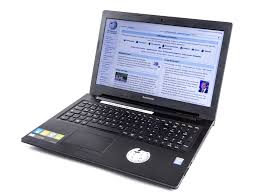 Slika 2. Prijenosno računalo< https://en.wikipedia.org/wiki/Laptop> pristupljeno: 30.1.2018.Navođenje literaturePopis literature slijedi nakon zaključka, na slijedećoj zasebnoj stranici. Stranica se numerira. U popisu literature navode se samo korišteni izvori. Literatura se obilježava rednim brojem. Primjer navođenja (citiranja) literature: Knjige i udžbenici:Prvo se navodi prezime autora koje se odvaja zarezom od imena (ili inicijala imena), zatim se piše naslov knjige, ime izdavačke kuće, te godina izdanja. Navedeni podaci odvajaju se zarezom. Primjer: 1. Šantalab, B. i drugi: Like IT 6 - udžbenik Informatike za 6. razred osnovne škole, Alfa, Zagreb, 2014. Izvori s WWW-a:Ime(na) autora (ako je/su poznato), naslov dokumenta, datum pristupa izvoru, naslov potpunog djela (italic), potpuni URL, datum pristupa dokumentu. Primjer: IFIS (2007) Food Science Central.IFIS – International Food Information Service, < http://www.foodsciencecentral.com>  Pristupljeno 13.prosinca 2007. Citiranje izvoraUkoliko citirate rečenicu ili dio teksta, citirani tekst potrebno je navesti u navodnike i nakositi (italic). Na kraju navodnika potrebno je navesti izvor postavljanjem rednog broja izvora iz popisa literature kao eksponenta.Primjer:„Operacijski sustav datoteke dijeli na programske i podatkovne.“4U ovom slučaju u popisu literature pod rednim brojem 4 nalazi se: 4. Rade, D. i drugi: Like IT 5, udžbenik Informatike za 5. razred osnovne škole, Alfa, Zagreb, 2014.